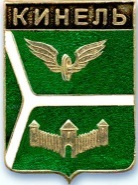 ДУМА ГОРОДСКОГО ОКРУГА КИНЕЛЬ САМАРСКОЙ ОБЛАСТИ446430, г. Кинель ул.Мира, 42а                                             тел. 2-19-60, 2-18-80« 14 »  декабря 2023 года                                                                             № 311РЕШЕНИЕО внесении изменения в Положение о денежном вознаграждении и ежегодном оплачиваемом отпуске Главы городского округа Кинель Самарской области, утвержденное решением Думы городского округа Кинель Самарской области от            30 января 2020 года № 531В соответствии с Федеральным законом «Об общих принципах организации местного самоуправления в Российской Федерации» от 06 октября 2003 года № 131-ФЗ, статьей 18 Закона Самарской области от 10.07.2008 № 67-ГД «О гарантиях осуществления полномочий депутата, члена выборного органа местного самоуправления, выборного должностного лица местного самоуправления в Самарской области», руководствуясь Уставом городского округа Кинель Самарской области, Дума городского округа Кинель Самарской областиРЕШИЛА: 1. Внести в Положение о денежном вознаграждении и ежегодном оплачиваемом отпуске Главы городского округа Кинель Самарской области, утвержденное решением Думы городского округа Кинель Самарской области от 30 января 2020 года № 531следующие изменения:1.1. впункте 4.2. слова «должностных окладов» заменить на слова «денежных содержаний».2. Официально опубликовать настоящее решение. 3. Настоящее  решение  вступает  в  силу  на  следующий  день  после  дня  его  официального  опубликования.4. Контроль за выполнением настоящего решения возложить на  постоянную комиссию по вопросам местного самоуправления Думы городского округа Кинель Самарской области (В.А.Шемшур).Председатель Думы городского округаКинель Самарской области                                                           А.А.СанинГлава городского округа КинельСамарской области                                                                        А.А.Прокудин